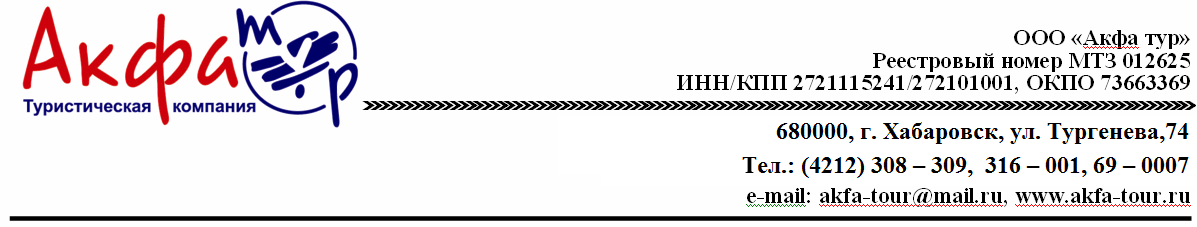 ЭКСКУРСИЯ "КАЗАЧЬЯ ВОЛЬНИЦА"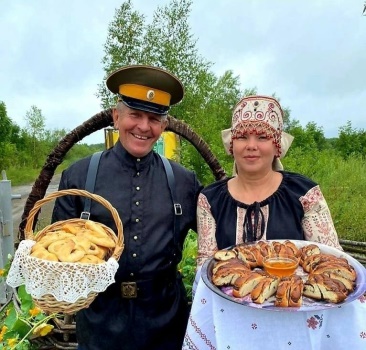 У вас будет прекрасная возможность весело и интересно провести время на свежем воздухе, познакомиться с казаками и их традиционным боевым оружием, вкусно покушать, принять участие в активных играх в рамках программы "КАЗАЧЬЯ ВОЛЬНИЦА".Что вас ждетВстреча гостей в национальных костюмах с пирогами.Чайная дегустация.Хороводы, активные игры.Выброс отрицательной энергии на берегу горной реки "Левая".Мастер-классы от настоящих казаков по владению шашкой, стрельбе из лука, работе с плетью.Возможность покататься на лошади и сфотографироваться с ней.Вкусный обед  (суп-лапша, рыба в шарабане, соленья, душистый чай, булочка, чай). Песни под гитару.Тематическая фотозона.И, наконец, просто хороший отдых от городской суеты!Продолжительность программы: вместе с дорогой 6 часов. Стоимость программы с автобусомПри группе 15 - 20 человек  - 3100 рублей с человекаПри группе 20 - 25 человек - 2900 рублей с человека